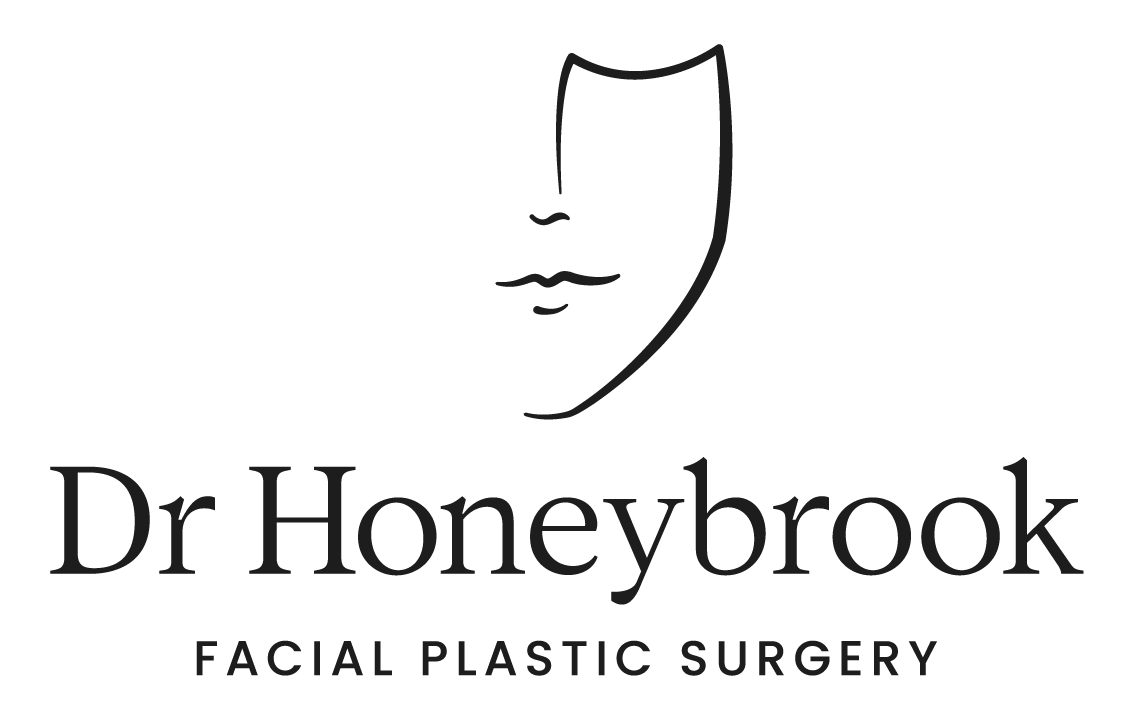 Brisbane Office07 3488 811851 Ballow St, Fortitude Valley QLD 4006info@valleyplasticsurgery.com.auSydney Office1800 678 67918 Transvaal Ave, Double Bay NSW 2028info@onecosmetic.com  INSTRUCTIONS FOR PATIENTS HAVING EYELID SURGERYThe following information is only a pre-operative guide. Our clinic nurse will contact you to confirm instructions specific to your care.VideosUpper Blepharoplasty:https://www.youtube.com/watch?v=BiGArGrxWg8Lower Blepharoplasty: https://www.youtube.com/watch?v=hB-nKdCIWRI&t=7sFacial Fat Grafting: https://www.youtube.com/watch?v=KybKxd8F1Ow&t=22sFood/DrinkNo food or drink should be taken six hours prior to surgery. Regular medications should be taken in the morning with a sip of water. Any preoperative medications that you have been told to take prior to your surgery should be taken according to office instructions. Refrain from eating salty foods a day or two before surgery and for a few days after surgery to help reduce post-surgical swelling. Always maintain a high-water intake to keep your body well hydrated.SupplementsAspirin, aspirin-containing medications, aspirin-like medications, and ALL vitamins and herbs (e.g. herbal supplements such as fish oil, cod liver oil, garlic tablets, turmeric, curcumin) should not be taken for two weeks prior to surgery. Some herbal substances may lead to more bleeding in the area of the surgery that may in turn increase postoperative swelling. You may resume these herbal medications 3 weeks after surgery. Prior to surgery you can take additional protein, vitamin C and Zinc to aid in healing however this can be stopped once you undergo surgery. Dr Honeybrook does recommend you take arnica montana and bromelain tablets for bruising and swelling after your surgery to aid in healing.SmokingSome chemicals in cigarette smoke interfere with skin circulation and can delay wound healing. This can result in wound breakdown and permanent scarring. Dr Honeybrook’s smoking policy is for patients to stop smoking 6 weeks pre and post-surgery to allow for optimum healing. Dr Honeybrook will not perform your surgery if you have not stopped smoking. This includes cigarettes, marijuana, nicotine patches and gum. We also prefer that no recreational drug use occurs during this period of time as well.Pain ReliefPain relief medication will be prescribed to assist with discomfort, take as required. You may experience constipation. If necessary, use Coloxyl and Senna in combination with the pain medication to reduce constipation. Prior to Surgery On the evening prior to surgery or on the day of surgery, please shower and shampoo your hair. No cosmetic products, makeup or jewellery should be worn on the day of your surgery. Please remove all nail polish/varnish. If you have shellac nails you must remove at least one to allow your oxygen levels to be monitored during surgery. If you have a moustache or beard, you will need shave this as this can be a potential source of infection and can make the surgery more challenging particularly if you are undergoing a face or neck lift. To facilitate ease of dressing with minimal discomfort and so as not to disturb your dressing or sutures following surgery, wear a loose-fitting blouse or button-up shirt as opposed to a pull-over shirt for the first few days. Two weeks prior to and four weeks post-surgery you cannot have any dental work performed.Post Surgery Dark glasses may be worn to protect your eyes from sun and wind irritation for the first few weeks after surgery. The whites of the eyes may turn red following surgery. This will gradually disappear. Tightness and dryness around the eyelid area is common, but temporary. This feeling usually subsides within 2-4 weeks, but can occasionally last longer. Dryness in the eyes can be treated with lubricating eye drops and ointment which has been prescribed for you. If you feel your eyes are gritty use the lubricating drops and ointment more frequently. Post-operative discomfort is usually minimal. Bruising is very common, and usually resolves in 2-4 weeks. You should not drive for 24 hours nor consume alcoholic beverages for 24 hours. We strongly suggest that a responsible adult remain with you for the first 24 hours and that you take your medications as instructed.Refrain from bending forward or stooping or any other position that increases the blood supply to your face. Coughing or vigorous laughing also increases blood pressure in the face, and should be avoided if at all possible. You should not turn your neck sharply upward, downward, or from side to side until the swelling has subsided, usually after 2 weeks. These movements may interfere with the surgery you have had on your neck, and also prolong postoperative swelling and tension on your scars.You may shower and shampoo your hair on the evening of the day following surgery. When washing your hair, use the pads of your fingertips to gently wash the incision areas around your ears. You may use facial moisturizer after surgery, avoiding areas near your incisions. You will come to the office to have sutures removed 5-7 days after surgery. If you have had a brow lift along with eyelid surgery, you may have staples in place. These will also be removed one week following surgery. You can apply StrataMed silicone gel to the incisions to keep them moist and help with healing. Wait 7 days after sutures have been removed before moisturiser or make-up is applied over the incisions.No bathing in a bathtub, spa, pool, sauna, river, lake, or ocean until all incisions are healed, approximately 4 weeks. Numbness and bruising is normal following surgery. Due to this numbness, please refrain from using heat packs on areas operated on. As this could potentially burn your skin. Feeling should gradually return within a few weeks, and bruising usually resolves in 2-4 weeks. PROBLEMS TO REPORTSigns of infection:	Increasing rednessIncreasing painFeverDischarge of pus from the woundIncreasing swellingProlonged or increasing volume of bleedingNausea or vomiting that is not settlingChest pain and /or shortness of breathPain in your calvesFOLLOW UP CAREYour follow up visit is usually 1 to 2 weeks after surgery. If you do not already have a post-surgery follow up appointment, please call the office number listed above where you were originally seen. If you have any questions or concerns prior to your scheduled appointment, please call the office and speak with one of our nursing team during business hours (8:30AM – 4:30PM).In case of a LIFE THREATENING emergency please call 000. Any other information regarding this procedure or any other surgical procedure can be found at www.drhoneybrook.com.au.